FIŞA DE ÎNSCRIERE la „EDUCAȚIE ȘI DEZVOLTARE SUSTENABILĂ ÎN UE 28”Ploiești, 13- 16 mai  2019DATE PRIVIND STUDENT(Ă) PARTICIPANT(Ă)DATE PRIVIND SOSIREA LA PLOIEȘTI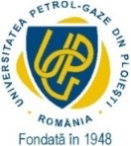 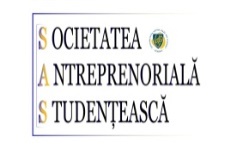 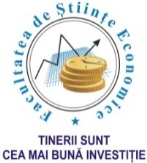 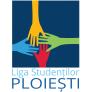 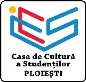 Nume şi prenumee-mail:Nr. telefon:Universitatea:Facultatea:Specializarea:Nivelul de studii:Anul de studiu:Data sosirii:Ora sosirii (estimativ):Modalitatea de transport:Cazare:13-14 mai14-15 mai15-16 maiCazare: